MALZEME TAŞIMA VE İSTİFLEMEDE AŞAĞIDAKİ KURALLARA UYULACAKTIRŞantiyede 25 kg’dan ağır malzemeler tek kişi tarafından taşınmayacak, yük taşıma sırasında iş eldiveni kullanılacak, yükte çivi, sivri ve keskin kenarlar olup olmadığı kontrol edilecektir.Yük taşınırken zemine dikkat edilecek, görüş alanını kapatarak taşıma yapılmayacaktır. Zorunlu durumlarda birinin rehberliğinden yararlanılacaktır.Uzun malzemeler yatay ve uygun seviyede taşınacak, yakından geçen enerji hatları ile elektrik panolarına dikkat edilecektir.Şoför ve operatörler, işbaşı yapmadan önce taşıtının kontrolünü yapacak, arızalı ve sakıncalı durumları varsa aracı kullanmayacak, araca çıkmadan önce araç altında kimsenin olup olmadığını kontrol edeceklerdir.Ehliyetsiz hiçbir makine ve araç kullanılmayacak, bu konuda zorlamada da bulunulmayacaktır.Operatör ve şoförler, makine ve araçlarının periyodik bakım ve kontrolünden sorumlu olup durumu zamanında yetkililere bildireceklerdir. Fenni muayenesi/periyodik kontrolü yapılmamış araçlar kullandırılmayacaktır.Makinelerin üzerinde çalışma süresince operatörden başka hiç kimse bulunmayacak, traktörler başta olmak üzere çamurluk üzerinde ve kabin dışında kesinlikle yolcu taşınmayacaktır.Tüm makine, araç ve taşıtlar şantiye içerisinde 20 km. hız sınırlamasına uyacaklardır.Araçların lamba, sinyal, düdük, geri vites sireni gibi uyarıcı sistemleri çalışır durumda bulunacaktır.Park yerlerinin dışında park etmek, şantiye içine özel araç sokmak yasaktır.Geri manevralarda mutlaka işaretçi bulunacaktır, operatörler işaretçilerini koruyacaklardır.Azami taşıma kapasitesinin üzerinde yük taşınmayacak, taşırken yüklerin taşmamasına dikkat edilecektir.Bütün yük araçları ve iş makineleri ile şantiye içerisinde ve dışında insan taşınması kesinlikle yasaktır.Araç ve makineler korunmamış kablo ve tesisat üzerinden geçirilmeyecektir.Kazıcı ve yükleyici operatörleri çalışma kabinlerinin bom tarafındaki camını çıkarmayacak ve bu taraftan dışarı hiçbir uzuvlarını çıkarmayacaktır. Söz konusu cam kırık ise takılmadan çalışılmayacaktır.MALZEME İSTİFİ Nakliye araçlarında yükler sıkıca bağlanmalı, savrulma ve devrilmeyi önlemek için çok yüksek yüklenmemelidir. Malzemeler, şantiye içinde 3 metreden fazla yükseklikte istiflenmemelidir. Döşemenin taşıma kapasitesi, zemin eğimi, kazı sınırına yakınlığı, malzemenin tipi, yangına karşı korunması hususları göz önüne alınmalıdır. Malzemeler geçit, yol, yangın ve elektrik tesisatı önüne istiflenmeyecektir. 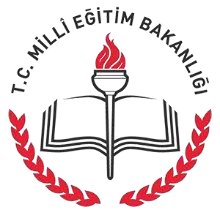 SAMSUN İL MİLLİ EĞİTİM MÜDÜRLÜĞÜ…………………………….. MüdürlüğüDoküman No	: TL-48Yayın No	: 01Yayın Tarihi  	: … / … / 201..Revizyon Tarihi	: … / … / 201..Revizyon Sayısı	: 00..Sayfa No	: 1/1Malzeme Taşıma ve İstifleme TalimatıDoküman No	: TL-48Yayın No	: 01Yayın Tarihi  	: … / … / 201..Revizyon Tarihi	: … / … / 201..Revizyon Sayısı	: 00..Sayfa No	: 1/1